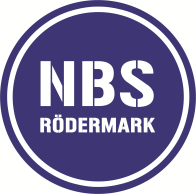 BetriebspraktikumBerichtsheft9. Jahrgangsstufe18.09. bis 06.10.2017